Конспект проектной деятельности с детьми подготовительной логопедической группы на тему: «Цветы».Цель проекта: познакомить детей с цветами нашего края, совершенствовать умение классифицировать цветы на полевые и садовые по внешнему виду и другим признакам.Задачи проекта:Дать понятие, что такое цветок.Учить детей классифицировать цветы по месту их произрастания (луг, сад, поле, дом)Познакомить детей с профессиями людей связанных с цветоводствомОтметить значение, роль цветов для жизни и деятельности человека, животных, насекомых.Воспитывать бережное отношение к цветам, умение заботиться о них.Развивать конструктивные, изобразительные способности детей в изготовлении цветов, применяя разные материалы.Пополнение и обогащение словаря.Участники проекта: учитель – логопед, родители, воспитанники, музыкальный руководитель.Длительность проекта: 3 месяца.Реализация проекта в различных формах деятельности:Беседа «Цветы»Занятие «Цветы моего края»Экскурсия в парк НШК, наблюдение за клумбами.Труд на участке, в группе – посадка цветов и уход за ними в уголке природыЗагадывание загадокЗаучивание стихотворенийЧтение художественной литературыРассматривание иллюстраций, открыток с изображением цветов.Рассказы детей о цветниках дома, как они с родителями заботятся о цветах. В каких случаях дарят цветы?Исследовательская деятельность: если долго не поливать цветы, что происходит с ними?Художественно - творческая деятельность: рисование красками, мелками, карандашами, изготовление цветов из различных материаловДидактические игры на тему «Цветы».Ход деятельности:Организационный момент:Общая артикуляционная гимнастика.Учитель логопед приглашает детей к зеркалу и предлагает сделать несколько упражнений общей артикуляционной гимнастики: Лошадка, грибок, вкусное варенье, улыбка и т.д.Сегодня мы с вами отправились на прогулку. А куда мы пойдем, вы мне расскажите? Посмотрите, ребята, что вокруг вас – слева, впереди справа. (Ответы детей).Учитель – логопед:-Ребята вы знаете, как появились цветы? (Рассказ былины об Иване царевиче и Бабе – Яге, как они превратились  в цветы).-А сейчас я проверю, как вы хорошо знаете цветы. Игра «Веселые вопросы»На каком цветке гадают о любви?Какой цветок искал отец для своей дочери?Какой цветок выполнил желание девочки?Из какого цветка выросла девочка?Какие маленькие человечки живут в цветках?На листке, какого цветка отправилась девочка в путешествие от жениха?А сейчас я предлагаю вам провести пальчиковую гимнастику:Наши красные цветки                         (разжать пальцы)Открывают лепесткиВетерок чуть дышит                             (пошевелить пальчиками)Лепестки колышетНаши красные цветки                          (сжать в кулачок)Закрывают лепестки.Головой качают                                   (покачивание кулачками)Тихо засыпают.-Ребята, посмотрите какая у нас сегодня выставка фотографий цветов. (Рассматривание выставки цветочных картинок и фотографий).-А как вы думаете, все цветы растут в одном месте? Или у каждого цветка есть свой дом, где он растет? (ответы детей).Учитель – логопед предлагает детям разобрать предложенные фотографии по общим признакам и классифицировать.II . Основная часть.Выступления детей с рассказом о цветах, произрастающих в нашем крае  с показом слайдов презентации с изображением цветов.Игра «Доскажи словечко»Я шариком пушистым Белею в поле чистом,А дунул ветерок – Остался…… (стебелек).Золотой и молодойЗа неделю стал седой.А денечка через два Облысела голова.Спрячу – ка в карманчикБывший…….. (одуванчик).Все знакомы с нами.Яркими, как пламя.Мы однофамильцы.С мелкими гвоздями.Полюбуйтесь дикимиАлыми…. (гвоздиками).На лугу растет ромашка,Лютик едкий, клевер…..(кашка).А сейчас проверим кто самый внимательный?Игра на внимание «Сад – поле».Учитель – логопед называет цветы, а дети называют  из серии цветов тот цветок, который не растет в поле или в саду.А сейчас у нас конкурс чтецов. Каждый из вас подготовил стихотворение о понравившемся цветке, а о каком мы хотим узнать поскорее. Дети читают стихи, разученные совместно с родителями по заданию учителя – логопеда при подготовке проекта.Проведение физкультминутки  «Мы цветы».Мы цветы небывалой красоты (вытянули руки)Распрямили стебли, расправили листочки (пошевелить пальцами).Подул ветерок, закачался цветок (наклоны туловища влево – вправо).Застоялся цветок, заболел корешок.Разомнем стебелек, полечим корешок (вытягивание ног по очереди, вращение ступней)А сейчас я приглашаю вас на «Лесную полянку», посмотрите, сколько на ней цветов?Д\ И «Какого цветка не стало».На несколько секунд дается рассмотрение фотографий цветов, затем прячется вначале одна,  затем больше на одну фотографию и так каждый раз, увеличивая до 5-7 фотографий.III .Заключительная часть.- Ребята, а как вы думаете, как можно сохранить красивые цветы? (предложения детей) Все эти предложения оформляются в виде символов  - памяток по правилам поведения в природе: в саду, в поле, на цветнике.Совместно с музыкальным руководителем дети исполняют песню Ю.Антонова «Не рвите цветы».ПРИЛОЖЕНИЕ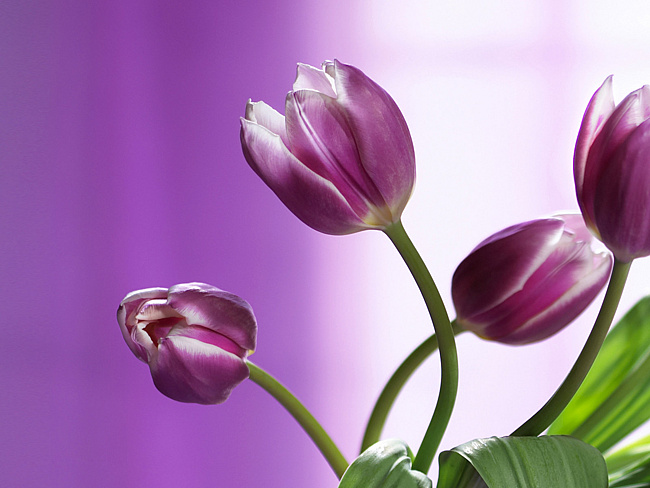 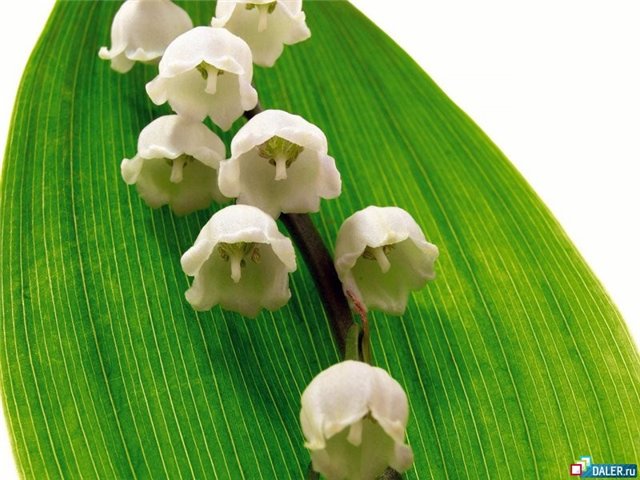 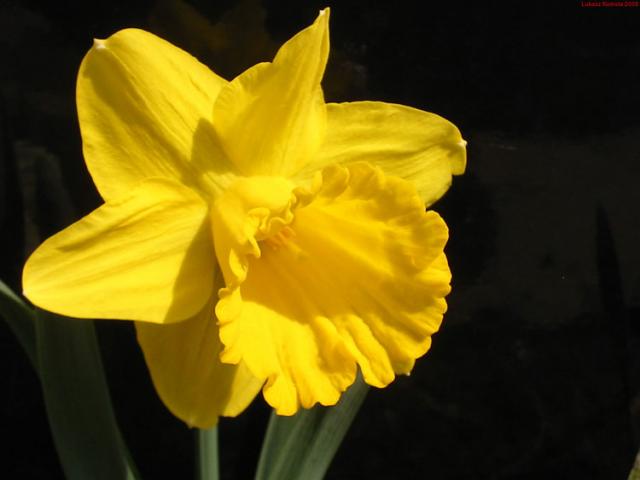 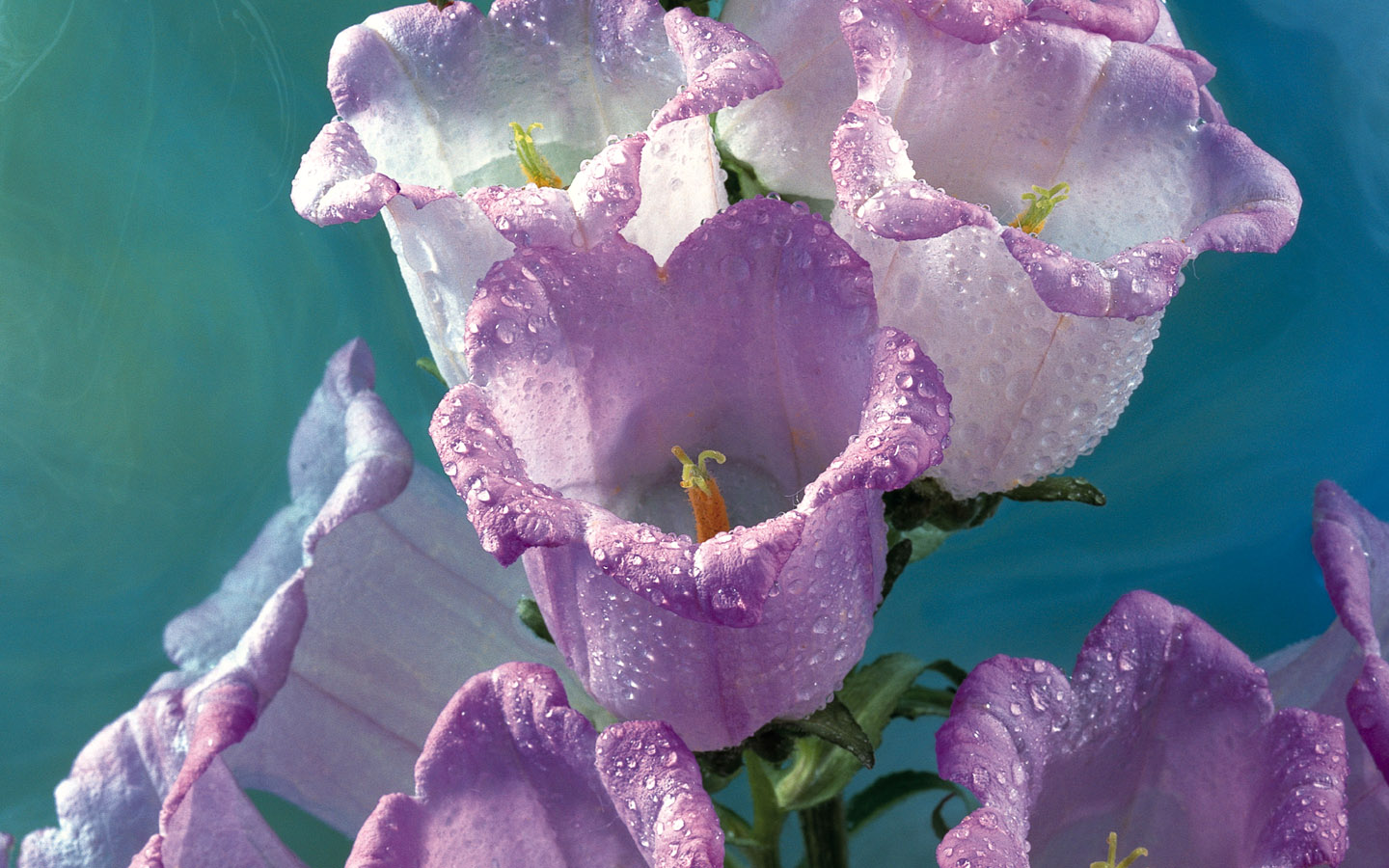 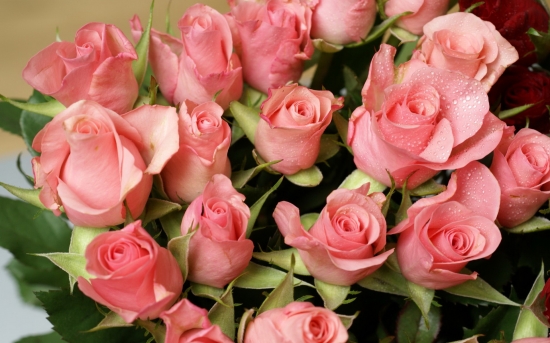 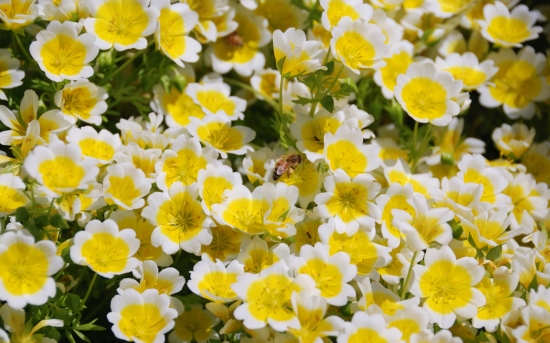 